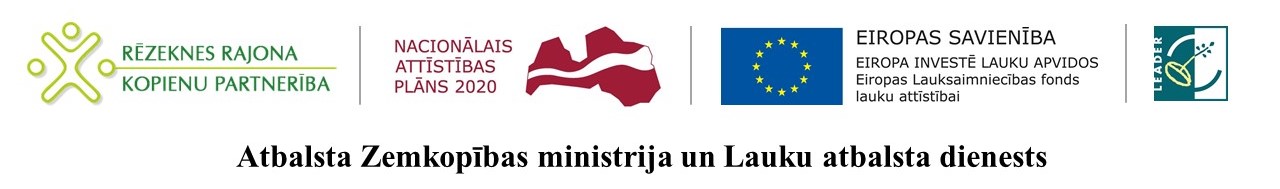 ATBALSTA PRETENDENTA PAŠNOVĒRTĒJUMSpar projekta atbilstību vietējās attīstības stratēģijā attiecīgajā Rīcībā noteiktajiem projektu vērtēšanas kritērijiemAtbalsta pretendents novērtē savu projektu atbilstoši vērtēšanas kritērijiem stratēģijā un metodikā, aizpildot tikai kolonnas “Pašnovērtējums (G) un Pamatojums (H)”. Stratēģija un detalizēts kritēriju izpildes skaidrojums pieejams projektu vērtēšanas metodikā: www.rezeknespartneriba.lvMĒRĶIS: Kvalitatīva un labiekārtota dzīves videRĪCĪBA (atzīmē atbilstošo):  2.1. „Saglabāts un popularizēts kultūrvēstures, dabas mantojums, uzlabota sabiedriskā infrastruktūra” 2.2. „ Iedzīvotāju iniciatīvu attīstība, mūžizglītība”       2.3. „ Sakrālā mantojuma saglabāšana”PROJEKTA NOSAUKUMS:______________________________________________________________________________________________Datums: _________________Vārds, uzvārds, paraksts: ____________________ABCDEFGHNr.p.k.Kritēriju grupaKritērijsKritērija izpildes prasībasPunktiProjektaiesniegumaattiecīgā sadaļaPašnovērtējums(punkti) (D)Pamatojumspunktu skaita atbilstībai (C)Projekta atbilstība SVVA stratēģijaiProjekta atbilstība SVVA stratēģijaiProjekta atbilstība SVVA stratēģijaiProjekta atbilstība SVVA stratēģijaiProjekta atbilstība SVVA stratēģijaiProjekta atbilstība SVVA stratēģijai1.1.Projekts atbilst SVVA stratēģijas mērķim un ir saskaņā ar rīcības plānā noteikto rīcību un VRG darbības teritorijuAtbilst Lai projekts saņemtu vērtējumu “2”, tam ir jāatbilst visām uzskaitītajām izpildes prasībām:Projekts atbilst SVVA Stratēģijas M2 mērķim un ir iesniegts kādā no 19.2.2. aktivitātes rīcībām:2.1. “Saglabāts un popularizēts kultūrvēstures, dabas mantojums, uzlabota sabiedriskā infrastruktūra”,2.2. “Iedzīvotāju iniciatīvu attīstība, mūžizglītība”,2.3. “Sociālo un veselības pakalpojumu attīstība”,2.4. “Sakrālā mantojuma saglabāšana”.Īstenojamo darbību apraksts sakrīt ar SVVA Stratēģijas rīcību aprakstā nosauktajām darbībām;Pretendents un projekta mērķis atbilst rīcības aprakstam;Projekta īstenošana paredzēta VRG darbības teritorijā, izņemot Ministru kabineta (MK) noteikumu Nr. 590 “Valsts un Eiropas Savienības atbalsta piešķiršanas kārtība lauku attīstībai apakšpasākumā “Darbību īstenošana saskaņā ar sabiedrības virzītas vietējās attīstības stratēģiju”” 13.2 punktā minētos gadījumus.2Projekta iesnieguma pamatinformācija/iesniegums kopumā1.1.Projekts atbilst SVVA stratēģijas mērķim un ir saskaņā ar rīcības plānā noteikto rīcību un VRG darbības teritorijuNeatbilst Projekti, kas neatbilst vietējās attīstības stratēģijas rīcības plānā iekļautajai attiecīgajai rīcībai un VRG darbības teritorijai, tālāk netiek vērtēti, saņem negatīvu atzinumuProjekts saņem vērtējumu “0”, ja projekts neatbilst SVVA Stratēģijas M2 mērķim un nav iesniegts kādā no 19.2.2. aktivitātes rīcībām:2.1. “Saglabāts un popularizēts kultūrvēstures, dabas mantojums, uzlabota sabiedriskā infrastruktūra”,2.2. “Iedzīvotāju iniciatīvu attīstība, mūžizglītība”,2.3. “Sociālo un veselības pakalpojumu attīstība”,2.4. “Sakrālā mantojuma saglabāšana”.Īstenojamo darbību apraksts nesakrīt ar SVVA Stratēģijas rīcību aprakstā nosauktajām darbībām;Pretendents vai/un projekta mērķis neatbilst rīcības aprakstam;Projekta īstenošana paredzēta ārpus VRG darbības teritorijas (izņemot Ministru kabineta (MK) noteikumu Nr. 590 “Valsts un Eiropas Savienības atbalsta piešķiršanas kārtība lauku attīstībai apakšpasākumā “Darbību īstenošana saskaņā ar sabiedrības virzītas vietējās attīstības stratēģiju”” 13.2 punktā minētos gadījumus).Saņemot 0 punktus, projekts tālāk netiek vērtēts un saņem negatīvu atzinumu.0Projekta iesnieguma pamatinformācija/iesniegums kopumāVispārējie kritērijiVispārējie kritērijiVispārējie kritērijiVispārējie kritērijiVispārējie kritērijiVispārējie kritēriji2.1.Projekta sasaiste ar Stratēģijā (1.4. sadaļā) noteiktajām iedzīvotāju vajadzībām2.1.1. Atsauce uz SVVA StratēģijuAprakstā ir atsauce (izrakstīts/ citēts teksts, norādīta lpp.) uz SVVA Stratēģijas 1.4. sadaļā nosauktu konkrētu iedzīvotāju vajadzību/-ām un/vai projekta ideju/-ām, ko risina/īsteno konkrētais projekts.0/1B.2.6.2.1.Projekta sasaiste ar Stratēģijā (1.4. sadaļā) noteiktajām iedzīvotāju vajadzībām2.1.2. Sasaistes aprakstsAprakstā ir pamatota projekta idejas sasaiste ar nosaukto vajadzību/ideju, aprakstīts, kādā veidā projekta ideja atbilst Stratēģijas 1.4. sadaļā nosauktajai konkrētajai vajadzībai/idejai (vai vairākām). 0/1B.2.6.2.1.Projekta sasaiste ar Stratēģijā (1.4. sadaļā) noteiktajām iedzīvotāju vajadzībām2.1. kritērijā iegūstamo punktu skaits kopā:2.1. kritērijā iegūstamo punktu skaits kopā:0/22.2.Inovāciju kritērijs Oriģinalitāte(VRG teritorijas un  Rēzeknes pilsētas griezumā)Projekta ietvaros radīts jauns, būtiski uzlabots, modernizēts pakalpojums vai produkts. Inovācijas rezultātā tiek radīts būtisks definējams, izmērāms uzlabojums produkta vai pakalpojuma tehniskajā specifikācijā/ komponentēs/ materiālos/ programmatūrā/ lietotājdraudzīgumā/ dizainā vai citās funkcionālajās īpašībās. Inovācija nevar tikt ieviesta bez projekta iegādēm un aktivitātēm Jābūt skaidri un konkrēti formulētai saskaņā ar inovāciju kritērija definīciju.Jāatbilst vismaz divām pazīmēm, ko viegli pārbaudīt, balstoties uz projekta iesniegumā ietverto informāciju:efektivizē resursus (laiku, finanses, izejvielas utt.), nodrošina jaunu labumu guvēju loku, kas bez inovācijas nebija pieejams (vai klientu loku, mērķa auditoriju),rada ilgtspējīgu risinājumu (tai skaitā attālināto nodarbinātību, sekmē vairākkārtīgu resursu izmantošanu u.tml.),uzlabo darbības rezultātu,vērsta uz pilnīgi jaunu nozari/sfēru/jomu/nišu.2B.5.Inovācija pārbaudāma, balstoties uz projekta mērķa, sasniedzamā rezultāta aprakstu (projekta gala produkts/ pakalpojums), iegāžu sarakstu, tehnisko specifikāciju.Inovācija nav definēta saskaņā ar inovāciju kritērija prasībām, nav saprotama, izmērāma, pārskatāmaKritērijā piešķir 0 punktu, ja:Pretendents, pamatojot oriģinalitāti, nav ievērojis inovācijas kritērija apraksta struktūru un kritērija definīciju;oriģinalitāte, balstoties uz projekta iesniegumā norādīto informāciju, nav identificējama;Pretendents nav norādījis, ka projekta ietvaros tiks radīta inovācija.0B.5.Inovācija pārbaudāma, balstoties uz projekta mērķa, sasniedzamā rezultāta aprakstu (projekta gala produkts/ pakalpojums), iegāžu sarakstu, tehnisko specifikāciju.Kvalitātes kritērijiKvalitātes kritērijiKvalitātes kritērijiKvalitātes kritērijiKvalitātes kritērijiKvalitātes kritēriji3.1.Projekta mērķis un resursi3.1.1 Projekta mērķis skaidri definēts un saprotams.Mērķis definēts skaidri un saprotami. Mērķis atbilst projekta idejai saskaņā ar iesniegumā norādītajiem aprakstiem.0/1A; A.3.;B.1.;B.2.Projekta iesniegums kopumā3.1.Projekta mērķis un resursi3.1.2. Projekta mērķis sasniedzams ar plānoto darbību/ iegāžu/ resursu palīdzību.Pretendents apraksta, ar kādiem resursiem (kas no tiem jau ir, kas no tiem tiks iegādāti/ iegūti) projekts tiks īstenots. Aprakstam jāsniedz pārliecība, ka Pretendents ir paredzējis visas nepieciešamās darbības un ieguldījumus projekta īstenošanai, ka projekts ir realizējams ar plānoto darbību palīdzību.0/1A; A.3.;B.1.;B.2.Projekta iesniegums kopumā3.1.Projekta mērķis un resursi3.1.3. Pretendentam ir pieredze un/vai zināšanas attiecīgajā nozarē/ jomā, kurā tiks īstenots projekts.Pretendentam vai tā darbiniekam ir nepieciešamā pieredze, zināšanas projekta īstenošanas nozarē (attiecīgajā jomā, piemēram, interešu izglītība, kultūra, tūrisms u.c.). Izglītības, profesijas vai pieredzes aprakstu veido brīvā formā A.1. sadaļā vai pievieno CV. Pretendents norāda arī iepriekšējo saistību ar projektu īstenošanu – vai ir tikuši iesniegti un īstenoti kādi citi projekti (pieredze projektu vadībā un īstenošanā). Šajā kritērijā Pretendents pierāda, ka tam ir pietiekama kapacitāte, zināšanas, spējas īstenot projektu. 0/1A; A.3.;B.1.;B.2.Projekta iesniegums kopumā3.1.Projekta mērķis un resursi3.1.4. Projekta rezultāta uzturēšanaProjekta pieteikumā un tā pielikumos norādītā informācija pierāda Pretendenta kapacitāti uzturēt projekta rezultātu – nodrošināt darbaspēku, remontu, tehnisko apkopi, uzkopšanu, inventāra nomaiņu un citas darbības rezultāta pilnvērtīgai funkcionēšanai.Ja projektā tiek radīts jauns pakalpojums vai attīstīts esošs pakalpojums, obligāta prasība ir pievienot projekta īstenošanas rezultāta uzturēšanas veidlapu. Šajā gadījumā kritērijā tiek vērtēts veidlapas saturs un objektivitāte, nav nepieciešamas papildus sniegt projekta rezultāta uzturēšanas aprakstu.0/1Projekta īstenošanas uzturēšanas izmaksas3.1.Projekta mērķis un resursi3.1. kritērijā iegūstamo punktu skaits kopā:3.1. kritērijā iegūstamo punktu skaits kopā:0/43.2.Teritorijas analīze un projekta ilgtspēja3.2.1. Sniegta pilnvērtīga teritorijas analīzeProjekta apraksts satur nepārprotamu informāciju par teritorijas analīzi saistībā ar plānotajām projekta aktivitātēm – vai līdzīgi objekti/pakalpojumi/aktivitātes jau pieejamas teritorijā un ārpus tās (cik tālu), kas to piedāvā/sniedz un cik lielā mērā, ar ko plānotā projekta rezultāts atšķirsies no tā, kas jau pieejams. Apraksts satur saprotamu un skaidru, faktisku informāciju par esošo situāciju projekta īstenošanas jomā konkrētajā teritorijā.0/1A; B.1; B.2.Projekta iesniegums kopumā3.2.Teritorijas analīze un projekta ilgtspēja3.2.3. Projektā pamatota projekta vajadzība teritorijāApraksts pierāda pakalpojuma/aktivitātes nepieciešamību konkrētai mērķa grupai vai konkrētu vajadzību risināšanai. Ir sniegts mērķa grupas apraksts, raksturojošie rādītāji, pieejamība. 0/1 A; B.1; B.2.Projekta iesniegums kopumā3.2.Teritorijas analīze un projekta ilgtspēja3.2.4. Projekta īstenošanas investīcijas ir samērīgas pret projekta rezultātuProjekta īstenošanai nepieciešamie resursi un investīcijas ir samērīgas pret plānoto projekta rezultātu; plānotā noslodze ir pietiekama. Labuma guvēju loks ir samērīgs pret veikto investīciju. Apraksts sniedz pārliecību, ka projekta rezultāts tiks pilnvērtīgi izmantots/noslogots, un atbilst lietderības, saimnieciskuma un efektivitātes principam.0/1A; B.1; B.2.Projekta iesniegums kopumā3.2.Teritorijas analīze un projekta ilgtspēja3.2.4. Projekta īstenošanas investīcijas ir samērīgas pret projekta rezultātuJa vērtētājs uzskata, ka pieprasītais finansējums (projekta investīcijas) ir nesamērīgi liels pret projekta rezultātu, vērtējumā var likt 0 punktu.0/1A; B.1; B.2.Projekta iesniegums kopumā3.2.Teritorijas analīze un projekta ilgtspēja3.2.5. LEADER multiplikatīvais efektsProjektā ir skaidri aprakstīts, kādā veidā projekta īstenošana ir stratēģiski efektīva un papildina jau esošu - iepriekš īstenotu LEADER projektu. Projekta īstenošanas rezultāts palielina jau esošu LEADER pakalpojumu/aktivitāšu pozitīvo ietekmi izmērāmā, definējamā apjomā.0 (nulle) punktu var piešķirt, ja Pretendents sniedzis vispārīgus aprakstus, bet nav minējis konkrētus piemērus, statistiku u.c. pārbaudāmu informāciju, kas pierādītu projekta nepieciešamību un lietderību.0/2A; B.1; B.2.Projekta iesniegums kopumā3.2.Teritorijas analīze un projekta ilgtspēja3.2. kritērijā iegūstamo punktu skaits kopā:3.2. kritērijā iegūstamo punktu skaits kopā:0/53.3.Tiešo labuma guvēju skaitsPiemēram, tērpu iegādes tiešā labuma guvēji ir kolektīva dalībnieki, infrastruktūras gadījumā – apmeklētāji.Tiešā labuma guvēju skaits ir virs 50Detalizēti aprakstīts un pamatots tiešais labuma guvēju skaits, kas izmantos konkrēto iegādi/pakalpojumu. Skaits nosakāms nepārprotami un tam jābūt objektīvam, pamatotam. Kritērijā netiek vērtēti netiešie labuma guvēji – tos apraksta un pamato 3.2.3. kritērijā.Ja tiešie labuma guvēji ir apmeklētāji, norāda apmeklētāju skaitu viena pasākuma ietvaros/ mēneša griezumā/ kādā citā izmērāmā formā.2B.2.5.; E.Projekta apraksts kopumā, cenu aptauju dokumentācija, tehniskā specifikācija, pasākumu plāns u.c. pievienotā informācija, kas pamato tiešo labuma guvēju skaitu3.3.Tiešo labuma guvēju skaitsPiemēram, tērpu iegādes tiešā labuma guvēji ir kolektīva dalībnieki, infrastruktūras gadījumā – apmeklētāji.Tiešā labuma guvēju skaits ir 10 - 50Detalizēti aprakstīts un pamatots tiešais labuma guvēju skaits, kas izmantos konkrēto iegādi/pakalpojumu. Skaits nosakāms nepārprotami un tam jābūt objektīvam, pamatotam. Kritērijā netiek vērtēti netiešie labuma guvēji – tos apraksta un pamato 3.2.3. kritērijā.Ja tiešie labuma guvēji ir apmeklētāji, norāda apmeklētāju skaitu viena pasākuma ietvaros/ mēneša griezumā/ kādā citā izmērāmā formā.1B.2.5.; E.Projekta apraksts kopumā, cenu aptauju dokumentācija, tehniskā specifikācija, pasākumu plāns u.c. pievienotā informācija, kas pamato tiešo labuma guvēju skaitu3.3.Tiešo labuma guvēju skaitsPiemēram, tērpu iegādes tiešā labuma guvēji ir kolektīva dalībnieki, infrastruktūras gadījumā – apmeklētāji.Tiešā labuma guvēju skaits ir mazāk nekā 10Kritērijā piešķir 0 (nulle ) punktu, ja:tiešo labuma guvēju skaits mazāk par 10;nav sniegta faktiska, nepārprotama informācija par tiešajiem labuma guvējiem, vai tie nav reāli, objektīvi.0B.2.5.; E.Projekta apraksts kopumā, cenu aptauju dokumentācija, tehniskā specifikācija, pasākumu plāns u.c. pievienotā informācija, kas pamato tiešo labuma guvēju skaitu3.4.Projekta rezultāta publicitātes nodrošināšanaPublicitāte projekta ieviešanas gaitā šajā kritērijā netiek vērtēta!Publicitātes aktivitātes ir daudzveidīgas.Pie dažādiem publicitātes veidiem pieskaitāmi:preses relīze (raksts) jebkura veida medijā,prezentācija,pasākums,izstāde,atvērto durvju diena,skrejlapas, flajeri,mājas lapas izveide,video,audio,fotoizstāde, foto,grāmata u.c.,TV sižets u.c. Pretendents paredz dažāda veida – vismaz 3 veidu – reālas, lietderīgas, izpildāmas projekta rezultāta publicitātes aktivitātes. Lai kritērijā saņemtu 2 punktus, projekta aprakstam jāsniedz konkrēta informācija par plānotās publicitātes veidiem un saturu, mērķi, kā arī nepieciešamības gadījumā tam ir jāparedz izmaksas projekta budžetā.0 (nulle) punktu piešķir, ja: pie publicitātes avotiem nav norādīta Rēzeknes rajona kopienu partnerības mājas lapa www.rezeknespartneriba.lv vai Facebook profils https://www.facebook.com/rezeknespartneriba.lv.2B.2.6.Projekta iesniegums kopumā3.4.Projekta rezultāta publicitātes nodrošināšanaPublicitāte projekta ieviešanas gaitā šajā kritērijā netiek vērtēta!Publicitātes aktivitātes ir izpildāmas, nav daudzveidīgasPlānoti mazāk nekā 3 (trīs) publicitātes veidi (skat. uzskaitījumu augstāk). Publicitātes aktivitātes ir saprotamas, reālas, lietderīgas, saprotams to mērķis un rezultāts. Plānota publicitāte vismaz 2 konkrētos medijos (arī viena veida, piemēram, preses relīze divās mājas lapās). 0 (nulle) punktu piešķir, ja pie publicitātes avotiem nav norādīta Rēzeknes rajona kopienu partnerības mājas lapa www.rezeknespartneriba.lv vai Facebook profils https://www.facebook.com/rezeknespartneriba.lv. 1B.2.6.Projekta iesniegums kopumā3.4.Projekta rezultāta publicitātes nodrošināšanaPublicitāte projekta ieviešanas gaitā šajā kritērijā netiek vērtēta!Publicitātes apraksts ir nepilnīgs0 (nulle) punktu piešķir, ja:pie publicitātes avotiem nav norādīta Rēzeknes rajona kopienu partnerības mājas lapa www.rezeknespartneriba.lv vai Facebook profils https://www.facebook.com/rezeknespartneriba.lv;publicitātes apraksts nepilnīgs, pārāk vispārīgs vai neobjektīvs, neloģisks, nav norādīti konkrēti mediji un aktivitātes, nav saprotama publicitātes struktūra.publicitātes aktivitātes nav izpildāmas, nav saistošas, neparedz konkrētu rezultātu.0B.2.6.Projekta iesniegums kopumā3.4.Projekta rezultāta publicitātes nodrošināšanaPublicitāte projekta ieviešanas gaitā šajā kritērijā netiek vērtēta!Papildu 1 punkts:Projekta publicitāte ir vērsta uz projekta rezultāta popularizēšanu ārpus VRGProjekta aprakstā ir konkrēta informācija par plānoto projekta rezultāta publicitāti ārpus VRG teritorijas. Ir saprotams, kādā veidā tas tiks nodrošināts, kāds būs šīs publicitātes aktivitātes pienesums (rezultāts). Norādīti konkrēti piemēri.Kritērijā var piešķirt 0 (nulle) punktu, ja Pretendents ir norādījis vispārīgu, nekonkrētu, nepārbaudāmu informāciju (piemēram, ka no blakus novadiem iedzīvotāji noteikti apmeklēs konkrēto objektu), vai ja kritērijs nav izpildāms, nav saistošs konkrētam projektam.Projekta aprakstā ir konkrēta informācija par plānoto projekta rezultāta publicitāti ārpus VRG teritorijas. Ir saprotams, kādā veidā tas tiks nodrošināts, kāds būs šīs publicitātes aktivitātes pienesums (rezultāts). Norādīti konkrēti piemēri.Kritērijā var piešķirt 0 (nulle) punktu, ja Pretendents ir norādījis vispārīgu, nekonkrētu, nepārbaudāmu informāciju (piemēram, ka no blakus novadiem iedzīvotāji noteikti apmeklēs konkrēto objektu), vai ja kritērijs nav izpildāms, nav saistošs konkrētam projektam.B.2.6.3.5.Projekta iesnieguma kvalitāte3.5.1. Obligāti pievienojamie dokumentiProjekta pieteikumam pievienoti visi saistošie dokumenti, kas uzskaitīti MK noteikumos Nr. 590 kā obligāti iesniedzami kopā ar projekta pieteikumu:nekustamā īpašuma nomas dokumenti, ja objekts, kurā īstenos projektu, nav Pretendenta īpašumā vai valdījumā (MK noteikumu 44.3.p.),cenu aptaujas dokumenti visām iegādēm, kuru vērtība pārsniedz 1000 EUR bez PVN,Valsts vides dienesta reģionālās vides pārvaldes izsniegta izziņa (ja attiecas; ja neattiecas, pretendents norāda, ka ir sazinājies ar Valsts vides dienestu un atļauja nav nepieciešama),pašnovērtējuma veidlapau.c. dokumenti saskaņā ar projekta iesnieguma veidlapu.Dokumenti noformēti atbilstoši MK noteikumiem, valsts valodas normām u.c.0/1DProjekta iesniegums kopumā, projekta iesnieguma saturs3.5.Projekta iesnieguma kvalitāte3.5.1. Obligāti pievienojamie dokumenti! Ja Pretendents nav pievienojis kādu no dokumentiem, kas norādīti tikai Projektu vērtēšanas metodikā, tas šajā kritērijā netiek ņemts vērā un nemazina punktu skaitu.0/1DProjekta iesniegums kopumā, projekta iesnieguma saturs3.5.Projekta iesnieguma kvalitāte3.5.2. Projekta apraksta kvalitāteInformācija, kas nepieciešama projekta izvērtēšanai, atrodas projekta iesnieguma veidlapā, informācija sniegta saprotami un secīgi pareizā, literārā valsts valodā. Norādītā informācija tiešā veidā attiecas uz konkrēto projektu. Papildu apraksti ir iesniegti gadījumā, ja projekta iesnieguma veidlapā nav vietas informācijai. Pielikumā iesniegtais dokuments neatkārto informāciju, kas jau atspoguļota projekta iesnieguma veidlapā.0/1DProjekta iesniegums kopumā, projekta iesnieguma saturs3.5.Projekta iesnieguma kvalitāte3.5. kritērijā iegūstamo punktu skaits kopā:3.5. kritērijā iegūstamo punktu skaits kopā:0/2Specifiskie kritērijiSpecifiskie kritērijiSpecifiskie kritērijiSpecifiskie kritērijiSpecifiskie kritērijiSpecifiskie kritēriji4.1.Pretendenta dalība citās organizācijās/ objekta nozīmīgumsPretendents ir dalībnieks/biedrs citā organizācijā, kuras darbība vērsta uz projekta īstenošanas jomu/ objektam ir piešķirts īpašs statussPretendents ir iesaistīts un apliecina savu dalību kādā organizācijā, kas ir vērsta uz projekta darbības jomu, piemēram, attiecīgās jomas asociācijā, vai Pretendentam/objektam/vietai, kurā īsteno projektu, ir attiecīga sertifikācija vai kvalitātes zīme.Piemēram, biedrība, kas plāno īstenot projektu sporta jomā, ir Latvijas Tautas sporta asociācijas biedrs. Vai arī objekts, kurā īsteno projektu, atrodas NATURA 2000 teritorijā.Vērtēšanas komisijai ir tiesības nepiešķirt punktu par jebkuru norādītu kvalitātes zīmi vai sertifikātu, bet izvērtēt tā nozīmi un mērogu.1B.2.;B.2.6.;DDokuments, kas apliecina dalību/ sertifikāciju/ piedāvājumu4.1.Pretendenta dalība citās organizācijās/ objekta nozīmīgumsPretendents nav dalībnieks/biedrs citā organizācijā, kuras darbība vērsta uz projekta īstenošanas jomu/ objektam nav piešķirts īpašs statussPretendents nav iesaistīts un / vai nav apliecinājis ar attiecīgu dokumentu savu dalību kādā organizācijā, kas ir vērsta uz projekta darbības jomu, piemēram, attiecīgās jomas asociācijā, Pretendentam/objektam/vietai, kurā īsteno projektu, nav attiecīgas sertifikācijas vai kvalitātes zīmes.0B.2.;B.2.6.;DDokuments, kas apliecina dalību/ sertifikāciju/ piedāvājumu4.1.Pretendenta dalība citās organizācijās/ objekta nozīmīgumsPapildu 1 punktu rīcībā 2.2. piešķir kolektīviem, kas ir Vislatvijas dziesmu un deju svētku dalībnieki.Papildu 1 punktu rīcībā 2.4. piešķir projektiem, kas sekmē sakrālā tūrisma attīstību (tūrisma piedāvājums pieejams TIC/ tūrisma portālos, tiek piedāvātas ekskursijas, gida pakalpojumi u.c.).Papildu 1 punktu rīcībā 2.2. piešķir kolektīviem, kas ir Vislatvijas dziesmu un deju svētku dalībnieki.Papildu 1 punktu rīcībā 2.4. piešķir projektiem, kas sekmē sakrālā tūrisma attīstību (tūrisma piedāvājums pieejams TIC/ tūrisma portālos, tiek piedāvātas ekskursijas, gida pakalpojumi u.c.).Papildu 1 punktu rīcībā 2.2. piešķir kolektīviem, kas ir Vislatvijas dziesmu un deju svētku dalībnieki.Papildu 1 punktu rīcībā 2.4. piešķir projektiem, kas sekmē sakrālā tūrisma attīstību (tūrisma piedāvājums pieejams TIC/ tūrisma portālos, tiek piedāvātas ekskursijas, gida pakalpojumi u.c.).4.2.Projekts veicina vietējā teritorijā raksturīgo vērtību, tradīciju, kultūras mantojuma saglabāšanu un popularizēšanuProjekta rezultātā tiks veicināta vietējā teritorijā raksturīgo vērtību, tradīciju, kultūras mantojuma saglabāšana un popularizēšanaProjekts saņem 2 punktus, ja projekta mērķis un rezultāts ir vērsti uz vismaz vienu darbību:valsts vai vietējās nozīmes kultūras pieminekļa atjaunošana;amatniecības tradīciju popularizēšana;Latgales kulinārais mantojums;latgaliešu valodas popularizēšana;nemateriālais kultūras  mantojums.Šajā kritērijā ir iespēja saņemt 1 punktu arī par citu darbību, kas nav nosaukta kritērijā, ja Pretendents ir saprotami, ar faktiem un objektīvu informāciju pamatojis konkrētās darbības sasaisti ar vietējā teritorijā raksturīgo vērtību, tradīciju, kultūras mantojuma saglabāšanu un popularizēšanu.2B.2.;B.2.6.4.2.Projekts veicina vietējā teritorijā raksturīgo vērtību, tradīciju, kultūras mantojuma saglabāšanu un popularizēšanuProjekta rezultātā netiks veicināta vietējā teritorijā raksturīgo vērtību, tradīciju, kultūras mantojuma saglabāšana un popularizēšanaProjekts saņem 0 punktus, ja projektā nav norādīts un/vai pamatots, kādā veidā projekts veicina vietējā teritorijā raksturīgo vērtību, tradīciju, kultūras mantojuma saglabāšanu un popularizēšanu, projekta mērķis un rezultāts nav tieši saistīti ar minētajām darbībām.0B.2.;B.2.6.Maksimālais kopējais punktu skaits (bez papildu punktiem):Maksimālais kopējais punktu skaits (bez papildu punktiem):Maksimālais kopējais punktu skaits (bez papildu punktiem):Maksimālais kopējais punktu skaits (bez papildu punktiem):2424Minimālais punktu skaits, lai tas būtu atbilstošs vietējās attīstības stratēģijai:Minimālais punktu skaits, lai tas būtu atbilstošs vietējās attīstības stratēģijai:Minimālais punktu skaits, lai tas būtu atbilstošs vietējās attīstības stratēģijai:Minimālais punktu skaits, lai tas būtu atbilstošs vietējās attīstības stratēģijai:1010